Информационный паспорт региональной стажировочной площадки по реализации ФГОС ДО в 2014-2016 г.г. в Белгородской области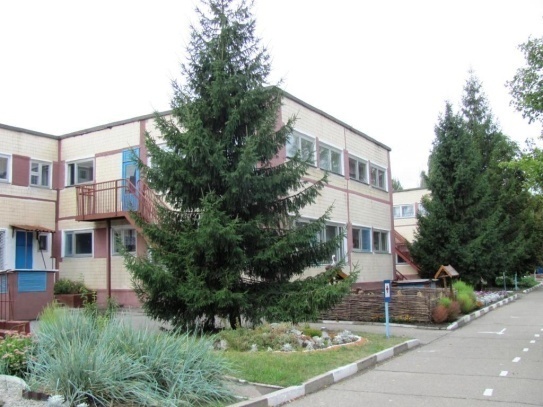 Муниципальноебюджетное дошкольное образовательное учреждение "Детский сад общеразвивающего вида №6 "Алёнушка" г.Строитель Яковлевского района Белгородской области"(полное наименование дошкольной образовательной организации (по уставу) Правильность сведений, представленных в информационной карте, подтверждаю:_______ __________                                    (___________________________)          (подпись)                                       (фамилия, имя, отчество заведующего)«______»_______________2014 г.1. Общие сведения об учредителе____________________________________1. Общие сведения об учредителе____________________________________УчредительУправление образования администрации муниципального района «Яковлевский район» Белгородской областиФамилия, Имя, Отчество Тарасов Ян АлександровичАдрес с индексом Белгородская область, Яковлевский район, город Строитель, улица Ленина, дом 2Рабочие телефоны с междугородним кодомТелефон (приемная) 8(47244)5-09-32Рабочая электронная почтаronojak@mail.ru2. Характеристика участников образовательного процесса_____________  2. Характеристика участников образовательного процесса_____________  Краткая история дошкольной образовательной организации Муниципальное бюджетное дошкольное образовательное учреждение «Детский сад общеразвивающего вида №6 "Алёнушка" г.Строитель  Яковлевского района Белгородской области» функционирует с 01.07.1984 года. Изначально учреждение принадлежало комбинату ЖБИ-3 и осуществляло воспитательно-образовательную деятельность по программе М.А.Васильевой.01.04.1992 года учреждение было передано в муниципальную собственность г.Строитель. Учредителем ДОУ является администрация Яковлевского района Белгородской области.1993-1994 годы - введение в штат специалистов по физическому воспитанию, по раннему обучению иностранному языку дошкольников и руководителей изобразительной деятельности. 1994 год - переход на программу и руководство для воспитателей «Радуга» Т.Н. Дороновой.1995 год – победители в районном и победители в областном конкурсе «Детский сад года»1995 год - лицензирование учреждения / Серия А, 349789, регистрационный № 2/ 1998 год - переход на программу развития и воспитания детей в детском саду «Детство», разработанную коллективом преподавателей кафедры дошкольной педагогики РГПУ им. А.И.Герцена 2002 год - по результатам аккредитации установлен государственный статус: дошкольное образовательное учреждение детский сад общеразвивающего вида второй категории /АА 098531 регистрационный № 427 2003 год - аттестация учреждения (приказ отдела образования Яковлевского района № 145-1 от 23.11.2003 года).2005 год - лицензирование/Серия А, № 198256, регистрационный № 2644/ 2006 год - аттестация учреждения (приказ №380 управления образования администрации Яковлевского района)  2009 год - открытие логопункта и введение в штат учителя-логопеда.2010 год - лицензирование учреждения/Серия РО, № 002893, регистрационный № 4458 от 16.12.2010 год.2013 год - открытие Консультационного центра.2014 год – открытие логопедической группы.Педагогический корпус дошкольной образовательной организации(численность, уровень образования педагогического коллектива, квалификационные категории, почетные звания, награды)Общее количество сотрудников составляет 72 человека, из них административно-управленческий персонал - 2 человека, педагогический персонал - 31 человек, учебно-вспомогательный персонал – 16 человек, обслуживающий персонал – 23 человека.Сведения о педагогических кадрах:Образовательный ценз:- высшее профессиональное образование – 16 человек (52%); - среднее специальное образование – 15 человек (48%).Квалификационные характеристики:Высшая квалификационная категория – 5 педагогов (16%) Первая квалификационная категория – 15 педагогов (48%)Вторая квалификационная категория - 2 человека (6%)Педагогический стаж:до 3-х лет – 0 педагога от 3 до 10 лет – 5 педагога (16 %)от 10 до 20 лет – 13 педагогов (42 %)от 20 лет и более – 13 педагогов (42%)Руководитель дошкольной образовательной организации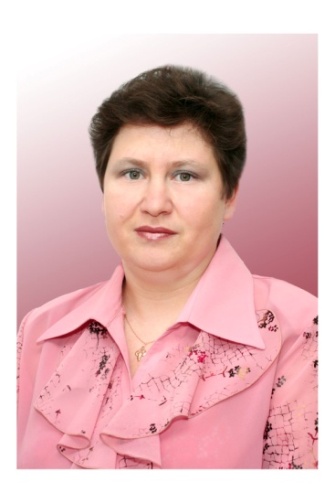 Садовая Оксана ВладимировнаОбщий трудовой и педагогический стаж 20 летКвалификационная категорияперваяПочетные звания и награды-Послужной список (места и сроки работы)03.07.2007г – 16.01.2011г. – старший воспитатель МДОУ «Детский сад общеразвивающего вида №6 «Аленушка» г.Строитель Белгородской области»17.01.2011г. по настоящее время – заведующий МБДОУ ««Детский сад общеразвивающего вида №6 «Аленушка» г.Строитель Яковлевского района Белгородской области»Е-mailsadovaya.72@mail.ruАдрес официального сайта в ДОО в сети интернетhttp://alenushka6.ucoz.ruДанные о контактном лице по вопросам деятельности стажировочной площадки в образовательном  учрежденииДанные о контактном лице по вопросам деятельности стажировочной площадки в образовательном  учрежденииФамилия, имя, отчество (фото)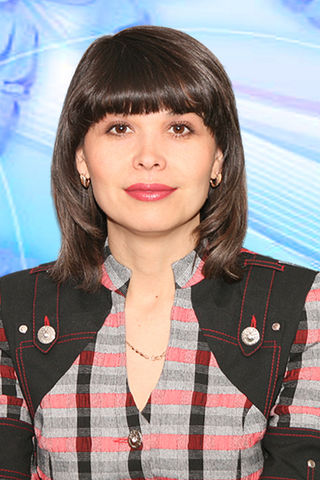 Усевич Ирина МихайловнаДолжностьСтарший воспитательТелефон/факс8-915-565-31-97Е- mailyuliya.usevich@mail.ru3. Деятельность дошкольной образовательной организации____________3. Деятельность дошкольной образовательной организации____________Реализуемые программы дошкольного образования(примерная ООО ДО, парциальные)Детство: Примерная образовательная программа дошкольного образования/Т.И.Бабаева, А.Г.Гогоберидзе, О.В.Солнцева и др. - СПб.:ООО "ИЗДАТЕЛЬСТВО "ДЕТСТВО-ПРЕСС", 2014.-352с.Количество групп: 12Количество детей: 327Приобщение детей к истокам русской  народной культуры. /О.Л.Князева, М.Д.Маханева/Количество групп: 11Количество детей: 304Безопасность: основы безопасности жизнедеятельности детей.  /Н.Н.Авдеева, Н.Л.Князева, Р.Б.Стеркина/Количество групп: 11Количество детей: 304«Гармония» программа музыкального воспитания. /Тарасова К.В., Нестеренко Т.Д., Рубан Т.Д./ Количество групп: 11Количество детей: 304«Малыш» программа музыкального воспитания детей 3-го года /Петрова В.А./Количество групп: 1Количество детей: 23Программа обучения дошкольников плаванию в детском саду. Воронова Е.К.Количество групп: 9Количество детей: 255Примерная адаптированная программа коррекционно-развивающей работы в группе компенсирующей направленности для детей с тяжелыми нарушениями речи (общим недоразвитием речи) с 3 до 7 лет /Нищева Н. В./Количество групп: 1Количество детей: 15Основные особенности организации образовательного процесса детей, использование инновационных методикОбразовательный процесс в МБДОУ представляет системный, целостный, целенаправленный процесс взаимодействия взрослых и детей, носящий личностно-ориентированный характер.Принцип построения образовательного процесса - комплексно-тематический, где отражаются различные формы организации деятельности взрослых и детей.В планировании находят отражение различные направления интеграции образовательного процесса в ДОУ: интеграция по линии взаимодействия специалистов, различных участников образовательных отношений; интеграция содержания образовательных областей, интеграция на уровне целей и задач, форм и методов обучения, воспитания, развития. Особое внимание в  образовательно-развивающем процессе уделяется игровым технологиям, которые дают дошкольникам новые социальные знания, активизируют самостоятельность и инициативу ребёнка, его творческие способности, учат гуманности общения, толерантности. Принятие новых целевых установок и принципов дошкольного образования определяют выбор таких методов и форм обучения, воспитания, развития, при которых ребенок ощущает потребность узнавать что-то новое, лучше понимать себя и явления окружающего мира, проявлять стремление к самостоятельным поступкам, настойчивость в осуществлении задуманного. Одной из форм организации деятельности дошкольников в ДОУ являются проекты, содержание которых педагоги определяют исходя из возрастных особенностей, интересов детей, приоритетных направлений развития, программных задач обучения и воспитания.Результатом развития инновационной деятельности в МБДОУ «Детский сад общеразвивающего вида № 6 «Алёнушка» г.Строитель Яковлевского района Белгородской области» является реализация проекта «Носики-курносики» с 2009 года, который направлен на адаптацию и раннюю социализацию вновь принимаемых детей который включает в себя целый ряд самостоятельных элементов единого воспитательного пространства. Проводимая по этому направлению работа помогает облегчить период привыкания ребёнка к детскому саду, сделать его безболезненным, узнать заранее особенности малышей, их привычки, интересы, установить контакт с семьёй, снизить степень заболеваемости в адаптационный период.На протяжении нескольких лет в образовательном учреждении реализуется проект «Развивая – играем, играя – развиваем», цель которого - создание системы работы, способствующей максимальному раскрытию индивидуального возрастного потенциала дошкольника. Актуальность проекта заключается в реализации подпроектов, способствующих максимальному раскрытию индивидуального возрастного потенциала дошкольника:конкурсы чтецов среди детей старшего дошкольного возраста «Краски осени», «День Победы», «Здоровый образ жизни», направленные на формирование у дошкольников целостной картины мира, развитие литературной речи, приобщение к словесному искусству, в том числе развитие художественного восприятия и эстетического вкуса;музыкальный конкурс «Танцуй и пой», способствующий приобщению детей к музыкальному искусству и развитию их музыкальных способностей; конкурс «Мы рисуем», создающий условия для погружения детей в атмосферу искусства и развивающий художественно-изобразительные способности;ежегодное участие воспитанников подготовительной группы в проводимом смотре-строе песни среди кадетских классов и юнармейских отрядов (районный подпроект «От юнг детского сада до курсантов военных училищ»). Участие в таком мероприятии стимулирует развитие гражданской позиции, сопричастности к судьбе малой родины, закладывает предпосылки гражданских качеств, развивает представления детей о человеке, обществе и культуре.В 2013-2014 учебном году на базе МБДОУ «Детский сад общеразвивающего вида №6 «Алёнушка» реализовывался районный проект «Группа детского сада – первый класс школы» с целью создания классного коллектива первого класса МБОУ «СОШ №1 г.Строитель» на основании группы дошкольного образовательного учреждения на основании постановления Правительства Белгородской области от 31 мая 2010 года №202-пп «Об утверждении Положения об управлении проектами в органах исполнительной власти и государственных органах Белгородской области». В рамках проекта были проведены контрольные события проекта: проведение совместных совещаний МБОУ «СОШ №1 г.Строитель» и МБДОУ «Аленушка», заключен договор между детским садом и школой, составлен план совместной деятельности по обеспечению преемственности, проведена стартовая диагностика воспитанников ДОУ, предварительное медицинское обследование дошкольников, психологическое обследование (в начале года, в середине года, в конце года), исследование творческих способностей (в начале года, в середине года, в конце года), психологического климата в дошкольной группе (в начале года, в середине года, в конце года), проведено анкетирование родителей и родительское собрание, взаимопосещение занятий педагогами учреждений, экскурсия дошкольников в школу, на лестничном пролете оформлен уголок «Я – будущий школьник», проведен совместный спортивный праздник с первоклассниками, заседание психолого-медико-педагогического консилиума, совместный малый педагогический совет о ходе реализации проекта, проведен праздник «До свидания, детский сад!». В декабре 2013 года педагог-психолог МБДОУ «Детский сад №6 «Алёнушка» Фарафонова Г.Н. провела совместное мероприятие с учителем начальных классов Буняевой Т.П. «Путешествие в школьную страну» в рамках реализации проекта на коллегии (директора общеобразовательных школ и учреждений дополнительного образования, заведующие детских садов) по теме «О реализации федеральных государственных образовательных стандартов в образовательных учреждениях Яковлевского района».Все запланированные мероприятия по взаимодействию со школой по реализации данного проекта выполнены в полном объёме.Проект «Группа детского сада – первый класс школы» завершен в конце 2014 года и итоги его реализации представлены на совещании руководителей образовательных учреждений Яковлевского района в декабре 2014 года, получив положительную оценку. Инновационные технологии используются и в работе педагогов коррекционной группы для детей с речевой патологией. Учитель-логопед и  воспитатели в  коррекционно-развивающем процессе применяют такие инновационные методики как логосказки, изотерапию, психогимнастику, сказкотерапию, графомоторные игры и упражнения.Основной задачей психологического сопровождения инновационной деятельности в дошкольном учреждении, является создание благоприятных психолого-педагогических условий для полноценного развития и становления совершенствующейся социально-успешной личности, защита прав ребенка на получение образования и развитие в соответствии со своими потенциальными возможностями в реальных условиях его существования, а именно в дошкольном образовательном учреждении. Психическое здоровье, включающее в себя развитие познавательной, мотивационной, эмоционально-волевой деятельности, имеет среди составляющих коррекцию неблагоприятных вариантов личностного развития и психопрофилактическую работу, изучение семьи каждого ребенка.Участие в региональных (муниципальных) инновационных площадках (тема)-Награды и иные достижения дошкольной образовательной организации2010 год – Почетная грамота управления образования за II место по итогам подготовки образовательных учреждений Яковлевского района к новому 2010-2011 учебному году.2010 год – Почетная грамота управления образования Яковлевского района за III место по итогам социально-экономического развития образовательных учреждений Яковлевского района за 2009-2010 учебный год в номинации «Полнокомплектные ДОУ»2011 год – Почетная грамота управления образования Яковлевского района за III место в конкурсе «Зимняя сказка» по новогоднему оформлению образовательных учреждений Яковлевского района среди дошкольных образовательных учреждений (приказ от 30.12.2011 года №768)2011 год – Грамота управления образования Яковлевского района за III место в районном смотре-конкурсе «Зелёный огонёк-2010» в номинации «Инновационный педагогический проект «Дорога и мы» (приказ №8 от 14.01.2011 года)2012 год - Грамота управления образования за победу среди городских дошкольных образовательных учреждений в районном смотре-конкурсе «Зеленый огонек» (приказ №21 от 14.01.2012 года)2012 год - Грамота управления образования за III место в районном конкурсе «Зимняя сказка»2012 год - Грамота управления образования за II место в районном конкурсе «web-сайт образовательных учреждений Яковлевского района» (ответственный за ведение сайта Усевич И.М.) (приказ управления образования №723 от 31.10.2012 года)2012 год - Грамота управления образования за II место по новогоднему оформлению образовательных учреждений в районном конкурсе «Зимняя сказка»2013 год - Почетная грамота управления образования за I место в конкурсе «Зеленый огонек» (приказ управления образования № 27 от 18.01.2013 года)2013 год - Грамота райкома профсоюза работников образования за I место в смотре-конкурсе «Лучший профсоюзный уголок»;2013 год - Грамота управления образования за II место в районном конкурсе «Лучший уголок природы» (приказ №348 от 30.03.2013 года)2013 год - Грамота управления образования за 1 место в районном конкурсе на лучшую программу «Семья» (по вовлечению родителей в учебно-воспитательный процесс) 2013 год - Дипломанты (абсолютный победитель) в областном конкурсе на лучшую программу «Семья» (по вовлечению родителей в учебно-воспитательный процесс (приказ Департамента образования Белгородской области от 18.12.2013 года №3213)2013 год - «Горячие сердца-2013» в рамках проведения учебы актива дружин юных пожарных – победители в номинации «Декоративно-прикладное творчество»2014 год - Грамота управления образования дипломанту по новогоднему оформлению образовательных учреждений в районном конкурсе «Зимняя сказка» (приказ управления образования №21 от 14.01.2014 года)2014 год - Грамота райкома профсоюза работников образования за I место в районном смотре-конкурсе «Лучший уполномоченный по охране труда»2014 год – Почетная грамота администрации Яковлевского района за I место коллектива в районном смотре-конкурсе художественной самодеятельности трудовых коллективов района «Славим родное Отечество», посвященном 70-летию Победы в Курской битве» (распоряжение администрации района от 11.04.2014 года №440-р).2015 год – Диплом Департамента образования Белгородской области за участие в областном конкурсе «Детский сад года – 2014» (приказ от 13 января 2015 года №31).4.Общественная деятельность дошкольной образовательной___________ организации_______________________________________________________4.Общественная деятельность дошкольной образовательной___________ организации_______________________________________________________Участие в общественных организациях (наименование, направление деятельности)Заведующий Садовая О.В. – член комиссии при трудоустройстве выпускников и член Управляющего совета  государственного автономного профессионального образовательного учреждения «Яковлевский педагогический колледж»Старший воспитатель Усевич И.М. – председатель Управляющего совета МБОУ «СОШ №3 г.Строитель Яковлевского района Белгородской области»Воспитатель Воронова И.В. – член президиума Районного комитета профсоюза работников образования и науки Яковлевского районаВоспитатель Скрыпченко Н.М. – член ревизионной комиссии Районного комитета профсоюза работников образования и науки Яковлевского районаУчастие в работе методического объединения, школ передового педагогического опыта и др.В течение трех лет педагоги активно участвовали в методических объединениях воспитателей района, где повышали свои теоретические знания и практические умения в области планирования, организации предметно-пространственной среды, разных сторон воспитания детей. 4 педагога МБДОУ являлись руководителями РМО:      - Усевич И.М. – руководитель РМО воспитателей по изобразительной деятельности дошкольных образовательных учреждений Яковлевского района;- Воронова И.В. - руководитель РМО воспитателей младших групп дошкольных образовательных учреждений Яковлевского района;- Захарова О.В. – руководитель РМО музыкальных руководителей дошкольных образовательных учреждений Яковлевского района;- Рагозина Е.И. – руководитель РМО воспитателей средних групп дошкольных образовательных учреждения Яковлевского района.Участие в работе методического объединения, школ передового педагогического опыта и др.Праздник с детьми старшего дошкольного возраста на РМО музыкальных руководителей "Осень в гости к нам пришла" - музыкальный руководитель Захарова О.В. (октябрь 2011 год)НОД с детьми старшего дошкольного возраста «Экскурсия по родному городу» на РМО старших воспитателей - воспитатель Титова Е.М. (апрель 2012 год)НОД с детьми младшего дошкольного возраста «Матрешки» на РМО старших воспитателей - воспитатель Рябова О.В. (апрель 2012 год)Практикум с педагогами РМО по изобразительной деятельности «Изготовление детьми старшего дошкольного возраста подарков для родителей из подручного материала» - воспитатель Скрыпченко Н.М. (ноябрь 2012 год)НОД с детьми младшего дошкольного возраста «Фрукты для зверят» на РМО воспитателей по изобразительной деятельности - воспитатель Рыбенко О.В. (ноябрь 2012 год)НОД с детьми среднего дошкольного возраста «У кормушки» на РМО старших воспитателей - воспитатель Перькова И.В. (декабрь 2012 год)НОД с детьми младшего дошкольного возраста «У кормушки» на РМО воспитателей младшего возраста - воспитатель Орехова М.П. (декабрь 2012 год)Мастер-класс «Инновационный потенциал активных методов обучения в организации работы в ДОУ» со старшими воспитателями на РМО старших воспитателей - старший воспитатель Усевич И.М. (январь 2013 год)НОД с детьми старшего дошкольного возраста «Зимушка-зима» на РМО воспитателей по изобразительной деятельности - воспитатель Скрыпченко Н.М. (февраль 2013 год)Городская спартакиада «Зимние забавы» - инструктор по физической культуре Ангольт Е.В. (февраль 2013 год) Районный конкурс чтецов «Пришла весна - пришла Победа!» - старший воспитатель Усевич И.М. (май 2013 год, май 2014 год)Городской конкурс по английскому языку «Музыкальная шкатулка» - воспитатель Кириллова Л.А. (май 2013 год)Городской выпускной бал «Дружат дети на планете» - музыкальный руководитель Захарова О.В. (май 2013 год)Городская спартакиада «Осенний марафон» - инструктор по физической культуре Ангольт Е.В., инструктор по физической культуре Корнева Е.А. (октябрь 2013 год)НОД с детьми среднего дошкольного возраста «Воронушка» на РМО музыкальных руководителей - музыкальный руководитель Галкина Л.Н. (ноябрь 2013 года)Мастер-класс с педагогами РМО по изобразительной деятельности «Цветы - душа людей, открытая добру...» - воспитатель Скрыпченко Н.М. (ноябрь 2013 года)НОД «Чудесные снежинки» на заседании МО руководящих и педагогических работников профессиональных образовательных организаций педагогического профиля Белгородской области «Дуальная форма профессионального образования как продукт социального партнёрства» - воспитатель Скрыпченко Н.М. (декабрь 2013 года)Совместная деятельность учащихся 4-го класса и воспитанников старшей группы «Путешествие в школьную страну» на районной коллегии «О реализации ФГОС в образовательных учреждениях Яковлевского района» - педагог-психолог Фарафонова Г.Н. (декабрь 2013 года)Районный конкурс чтецов «Лучшей мамою на свете свою мать считают дети» - старший воспитатель Усевич И.М. (2012 год, 2013 год)НОД с детьми старшего дошкольного возраста «Я здоровье сберегу - сам себе я помогу» на РМО инструкторов по физической культуре - инструктор по физической культуре Корнева Е.А. (январь 2014 год)Мастер-класс на РМО с инструкторами по физической культуре «Аквааэробика как средство физического развития» - инструктор по физической культуре Корнева Е.А. (январь 2014 год)Театрализованная деятельность с детьми старшего дошкольного возраста на РМО воспитателей по раннему обучению английскому языку - воспитатель Кириллова Л.А.(март 2014 год)Музыкальная сказка с детьми старшего дошкольного возраста на РМО музыкальных руководителей - музыкальный руководитель Захарова О.В. (март 2014 год)Музыкальная сказка с детьми старшего дошкольного возраста на РМО музыкальных руководителей - музыкальный руководитель Грекова О.С. (март 2014 год)НОД «Встречаем весну» на РМО воспитателей ранних и младших групп - воспитатель Воронова И.В.(апрель 2014 года)Городской выпускной бал «Краски детства» - музыкальный руководитель Захарова О.В. (2014 год)Участие в разработке и реализации муниципальных, региональных, федеральных, международных программ и проектов (с указанием статуса участия)-5. Социальное партнерство__________________________________________5. Социальное партнерство__________________________________________Социальные партнеры (тематика, нормативные документы, определяющие социальное взаимодействие)МБОУ «СОШ №1 г.Строитель Яковлевского района Белгородской области»Нормативные документы: Договор о сотрудничестве. План совместной деятельности по обеспечению преемственности.План управления проектом «Группа детского сада – первый класс школы» (идентификационный номер 438828)Социальные партнеры (тематика, нормативные документы, определяющие социальное взаимодействие)ОГИБДД МО МВД России «Яковлевский»Нормативные документы: договор о сотрудничествеНаправления деятельности:Проведение бесед с детьми дошкольного возраста.Оказание помощи по проведению практических занятий по ПДД.Участие в родительских собраниях с целью информирования о правилах дорожного движения.Тематика  проведенных совместных акций: «ЗЕБРЕНОК»; «ЗА БЕЗОПАСНОСТЬ ДОРОЖНОГО ДВИЖЕНИЯ – ВСЕ ВМЕСТЕ!»; «АВТОКРЕСЛО КУПИ - ЖИЗНЬ РЕБЕНКУ СОХРАНИ!»;«СВЕТОВОЗРАЩАЮЩИЕ ЭЛЕМЕНТЫ».Социальные партнеры (тематика, нормативные документы, определяющие социальное взаимодействие)ОГАПОУ СПО «Яковлевский педагогический колледж»Нормативные документы: Постановление Правительства Белгородской области № 85-пп от 18 марта 2003 года. Типовое положение о наставничестве на предприятиях (организациях) области, реализующих мероприятия по организации и проведению дуального обучения обучающихся очной формы обучения профессиональных образовательных организаций области» от 02.09.2013 года № 417-рп.Приказы управления образования администрации Яковлевского района «Об организации дуального обучения и учебно-производственной практики» Программа дуального обучения. Договор об организации и проведении дуального обучения и учебно-производственной практики.План мероприятий по обеспечению образовательного процесса в рамках реализации дуального обучения.Студенческий договор о дуальном обучении с организацией.Социальные партнеры (тематика, нормативные документы, определяющие социальное взаимодействие) Областное государственное учреждение здравоохранения «Яковлевская центральная районная больница»Нормативные документы:договор о сотрудничествеНаправления деятельности: закрепление постоянного врача-педиатра;врачебное сопровождение при вакцинации детей;ежегодные профилактические осмотры детей декретированных возрастов (3-7 лет);организационно-методическая и санитарно-просветительская работы по вопросам медицинского обеспечения;участие в разработке лечебно-профилактических и оздоровительных мероприятий;внеочередное консультирование и оказание медицинской помощи детям при неожиданных заболеваниях и травмах.Социальные партнеры (тематика, нормативные документы, определяющие социальное взаимодействие)Центральная детская библиотека МБУК «Центральная библиотека Яковлевского района»Нормативные документы:договор на информационно-библиотечное обслуживание дошкольных учрежденийНаправления деятельности: оперативный информационно-библиографический поиск по вопросам воспитания детей;выступление на родительских собраниях на темы, касающиеся детской литературы и продвижения книги к ребенку;проведение экскурсий по детской библиотеке, знакомство с ее ресурсами и правилами пользования;проведение мероприятий для детей по различным направлениям (патриотическое, краеведческое, нравственное, экологическое)Социальные партнеры (тематика, нормативные документы, определяющие социальное взаимодействие)Муниципальное казенное учреждение культуры «Историко-краеведческий музей Яковлевского района»Нормативные документы:договор № 28 о совместной деятельностиНаправления деятельности: проведение бесплатных экскурсий по музею и музейные уроки;разработка музейных образовательных программ, лекций, музейных уроков, тематических занятий, экскурсий и мероприятий с учетом мнения педагогов ДОУ и программы образовательного учреждения.Социальные партнеры (тематика, нормативные документы, определяющие социальное взаимодействие)Государственное бюджетное учреждение культуры «Белгородский государственный театр кукол»Нормативные документы:договор о сотрудничествеНаправления деятельности: выезд со спектаклями и консультациями.Социальные партнеры (тематика, нормативные документы, определяющие социальное взаимодействие)Муниципальное бюджетное учреждение культуры «Яковлевский районный модельный Дом культуры «Звездный»Нормативные документы:договор о сотрудничествеНаправление деятельности:проведение тематических мероприятий для детей;оказание методической помощи в разработке сценариев;проведение совместных мероприятий;прокат костюмов для проведения мероприятий;предоставление территории детской оздоровительной площадки для проведения спортивных праздников и обеспечение музыкального сопровождения при их проведении;приглашение на просмотры различных выставок.6. Контакты_______________________________________________________6. Контакты_______________________________________________________Адрес с индексом309070Белгородская область, Яковлевский район, г.Строитель, ул.Промышленная, 44Рабочие телефоны с международным кодом8 (4722) 5-49-27Факс с междугородним кодом-Рабочая электронная почтаsadovaya.72@mail.ruАдрес сайта дошкольной образовательной организации в Интернетеhttp://alenushka6.ucoz.ru7. Документы_____________________________________________________7. Документы_____________________________________________________Устав (дата регистрации)утвержден приказом управления образования администрации муниципального района «Яковлевский район» Белгородской области от 28.03.2012 №218, зарегистрирован 09.04.2012 г. в МИФНС №2 по Белгородской областиЛицензияЛицензия на право ведения образовательной деятельности серия РО № 002893 №4458 от 16 декабря  ., выдана Департаментом образования, культуры и молодёжной политики Белгородской области8. Приложения_____________________________________________________8. Приложения_____________________________________________________Интересные сведения о дошкольной образовательной организации, не раскрытые предыдущими разделами (не более 500 слов)Интересные сведения о дошкольной образовательной организации, не раскрытые предыдущими разделами (не более 500 слов)2002 год - воспитатель Никитина Г.И. победитель районного и лауреат областного конкурса «Воспитатель года-2002»
2005 год - воспитатель Воронова И.В. лауреат районного конкурса «Воспитатель года – 2005»2006 год - воспитатель Садовая О.В. победитель районного конкурса «Учитель года – 2006»2007 год - воспитатель Садовая О.В. участник областного конкурса «Учитель года – 2007»2008 год - воспитатель Усевич И.М. лауреат районного конкурса «Учитель года-2008» в номинации «Мастерство и вдохновение»2009 год - музыкальный руководитель Галкина Л.Н. лауреат  районного конкурса «Воспитатель года-2009»2009 год - воспитатель Усевич И.М. победитель в номинации "Педагог-творец" областного конкурса профессионального мастерства «Воспитатель года – 2009»2010 год – воспитатель Сытенко О.А. участник районного конкурса «Воспитатель года-2010»2011 год – воспитатель Воронова И.В. участник районного конкурса «Воспитатель года-2011»2012 год - воспитатель Титова Е.М. победитель районного и лауреат областного конкурса профессионального мастерства «Воспитатель года-2012»2013 год - воспитатель Скрыпченко Н.М. победитель районного и участник областного конкурса профессионального мастерства «Воспитатель года-2013»2013 год - воспитатели Рагозина Е.И. и Перькова И.В. победители районного конкурса видеоуроков по предупреждению детского электротравматизма «Лучший урок по электробезопасности»2014 год - музыкальный руководитель Захарова О.В.  победитель районного и лауреат областного конкурса профессионального мастерства «Учитель года-2014»2014 год – воспитатель Перькова И.В. победитель в номинации «Ведущие за собой» районного этапа конкурса XI Всероссийской акции «спорт – альтернатива пагубным привычкам»2015 год – воспитатель Воронова И.В. лауреат районного конкурса профессионального мастерства «Учитель года-2015»